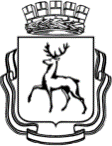 АДМИНИСТРАЦИЯ ГОРОДА НИЖНЕГО НОВГОРОДАМуниципальное бюджетное общеобразовательное учреждение«Школа № 160»РАБОЧАЯ ПРОГРАММА                                                       БИОЛОГИЯ5 – 9 КЛАСС(приложение к основной образовательной программе основного общего образования)Нижний Новгород 2021Планируемые результаты освоения учебного предмета «Биология»Личностные результаты: • воспитание российской гражданской идентичности: патриотизма, любви и уважения к Отечеству, чувства гордости за свою Родину; осознание своей этнической принадлежности; усвоение гуманистических и традиционных ценностей многонационального российского общества; воспитание чувства ответственности и долга перед Родиной; • формирование ответственного отношения к обучению, готовности и способности обучающихся к саморазвитию и самообразованию на основе мотивации к обучению и познанию, осознанному выбору и построению дальнейшей индивидуальной траектории образования на базе ориентировки в мире профессий с учётом устойчивых познавательных интересов; • знание основных принципов и правил отношения к живой природе, основ здорового образа жизни и здоровьесберегающих технологий; • сформированность познавательных интересов и мотивов, направленных на изучение живой природы; интеллектуальных умений (доказывать, строить рассуждения, анализировать, делать выводы); эстетического отношения к живым объектам; • формирование личностных представлений о ценности природы, осознание значимости и общности глобальных проблем человечества; • формирование уважительного отношения к истории, культуре, национальным особенностям и образу жизни других народов; толерантности и миролюбия; • освоение социальных норм и правил поведения, ролей и форм социальной жизни в группах и сообществах, включая взрослые и социальные сообщества; участие в школьном самоуправлении и общественной жизни в пределах возрастных компетенций с учётом региональных, этнокультурных, социальных и экономических особенностей; • развитие сознания и компетентности в решении моральных проблем на основе личностного выбора; формирование нравственных чувств и нравственного поведения, осознанного и ответственного отношения к собственным поступкам; • формирование   коммуникативной    компетентности в общении и сотрудничестве со сверстниками, старшими и младшими в процессе образовательной, общественно полезной, учебно-исследовательской, творческой и других видов деятельности; • формирование понимания ценности здорового и безопасного образа жизни; усвоение правил индивидуального и коллективного безопасного поведения в чрезвычайных ситуациях, угрожающих жизни и здоровью людей, правил поведения на транспорте и на дорогах;  • формирование экологической культуры на основе признания ценности жизни во всех её проявлениях и необходимости ответственного, бережного отношения к окружающей среде; • осознание значения семьи в жизни человека и общества; принятие ценности семейной жизни; уважительное и заботливое отношение к членам своей семьи; • развитие эстетического сознания через освоение художественного наследия народов России и мира, творческой деятельности эстетического характера Метапредметные результаты: • умение самостоятельно определять цели своего обучения, ставить и формулировать для себя новые задачи в учёбе и познавательной деятельности, развивать мотивы и интересы своей познавательной деятельности; • овладение составляющими исследовательской и проектной деятельности, включая умения видеть проблему, ставить вопросы, выдвигать гипотезы, давать определения понятиям, классифицировать, наблюдать, проводить эксперименты, делать выводы и заключения, структурировать материал, объяснять, доказывать, защищать свои идеи; • умение работать с разными источниками биологической информации: находить биологическую информацию в различных источниках (тексте учебника, научно-популярной литературе, биологических словарях и справочниках), анализировать и оценивать информацию; • умение самостоятельно планировать пути достижения целей, в том числе альтернативные, осознанно выбирать наиболее эффективные способы решения учебных и познавательных задач; • умение соотносить свои действия с планируемыми результатами, осуществлять контроль своей деятельности в процессе достижения результата, определять способы действий в рамках предложенных условий и требований, корректировать свои действия в соответствии с изменяющейся ситуацией; • владение основами самоконтроля, самооценки, принятия решений и осуществления осознанного выбора в учебной и познавательной деятельности; • способность выбирать целевые и смысловые установки в своих действиях и поступках по отношению к живой природе, здоровью своему и окружающих; • умение создавать, применять и преобразовывать знаки и символы, модели и схемы для решения учебных и познавательных задач; • умение осознанно использовать речевые средства для дискуссии и аргументации своей позиции: сравнивать разные точки зрения, аргументировать и отстаивать свою точку зрения; • умение организовывать учебное сотрудничество и совместную деятельность с учителем и сверстниками, работать индивидуально и в группе: находить общее решение и разрешать конфликты на основе согласования позиций и учёта интересов, формулировать, аргументировать и отстаивать своё мнение;  • формирование и развитие компетентности в области использования информационно-коммуникационных технологий (ИКТ-компетенции). Предметные результаты:  • усвоение системы научных знаний о живой природе   и закономерностях её развития для формирования современных представлений о естественнонаучной картине мира; • формирование первоначальных систематизированных представлений о биологических объектах, процессах, явлениях, закономерностях, об основных биологических теориях, об экосистемной организации жизни, о взаимосвязи живого и неживого в биосфере, о наследственности и изменчивости; овладение понятийным аппаратом биологии; приобретение опыта использования методов биологической науки и проведения несложных биологических экспериментов для изучения живых организмов и человека, проведения экологического мониторинга в окружающей среде; • формирование основ экологической грамотности: способности оценивать последствия деятельности человека в природе, влияние факторов риска на здоровье человека; умение выбирать целевые и смысловые установки в своих действиях и поступках по отношению к живой природе, здоровью своему и окружающих; осознание необходимости действий по сохранению биоразнообразия и при- родных местообитаний, видов растений и животных; • объяснение роли биологии в практической деятельности людей, места и роли человека в природе, родства, общности происхождения и эволюции растений и животных; овладение методами биологической науки; наблюдение и описание биологических объектов и процессов; постановка биологических экспериментов и объяснение их результатов; • формирование представлений о значении биологических наук в решении локальных и глобальных экологических проблем, необходимости рационального природопользования, защиты здоровья людей в условиях быстрого изменения экологического качества окружающей среды; • освоение приёмов оказания первой помощи, рациональной организации труда и отдыха, выращивания и размножения культурных растений и домашних животных, ухода за ними. 5 класс Учащийся научится: • характеризовать особенности строения и процессов жизнедеятельности биологических объектов (клеток, организмов), их практическую значимость; • применять методы биологической науки для изучения клеток и организмов: проводить наблюдения за живыми организмами, ставить несложные биологические эксперименты и объяснять их результаты; • использовать составляющие исследовательской и проектной деятельности по изучению живых организмов (сравнивать, выявлять взаимосвязи); Учащийся получит возможность научиться: • соблюдать правила работы в кабинете биологии, с биологическими приборами и инструментами; • использовать приёмы оказания первой помощи при отравлении ядовитыми грибами, ядовитыми растениями, укусах животных;  • использовать способы выращивания и размножения культурных растений; • выделять эстетические достоинства объектов живой природы; • осознанно соблюдать основные принципы и правила отношения к живой природе; • ориентироваться в системе моральных норм и ценностей по отношению к объектам живой природы (признание высокой ценности жизни во всех её проявлениях, экологическое сознание; • находить информацию о растениях и животных в научно-популярной литературе; 6 класс Учащийся научится: • характеризовать особенности строения и процессов жизнедеятельности биологических объектов (организмов), их практическую значимость;  • применять методы биологической науки для изучения клеток и организмов: проводить наблюдения за живыми организмами, ставить несложные биологические эксперименты и объяснять их результаты, описывать биологические объекты и процессы; • использовать составляющие исследовательской и проектной деятельности по изучению живых организмов (приводить доказательства, классифицировать, сравнивать, выявлять взаимосвязи); • ориентироваться в системе познавательных ценностей: оценивать информацию о живых организмах, получаемую из разных источников; последствия деятельности человека в природе. Учащийся получит возможность научиться:  • соблюдать правила работы в кабинете биологии, с биологическими приборами и инструментами;  • использовать приёмы работы с определителями растений; выращивания и размножения культурных растений; • выделять эстетические достоинства объектов живой природы; осознанно соблюдать основные принципы и правила отношения к живой природе; • ориентироваться в системе моральных норм и ценностей по отношению к объектам живой природы (признание высокой ценности жизни во всех её проявлениях, экологическое сознание, эмоционально-ценностное отношение к объектам живой природы);  • находить информацию о растениях и животных в научно-популярной литературе, биологических словарях и справочниках, анализировать, оценивать её и переводить из одной формы в другую; • выбирать целевые и смысловые установки в своих действиях и поступках по отношению живой природе. 7 класс Учащийся научится:  •  называть признаки биологических объектов: живых организмов; клеток и организмов животных, популяций; экосистем и агроэкосистем; биосферы; животных своего региона; • понимать сущность биологических процессов: обмен веществ и превращения энергии, питание, дыхание, выделение, транспорт веществ, рост, развитие, размножение, наследственность и изменчивость, регуляция жизнедеятельности организма, раздражимость, круговорот веществ и превращения энергии в экосистемах; • выделять особенности организма животных, его строения, жизнедеятельности, • объяснять: роль биологии в формировании современной естественнонаучной картины мира, в практической деятельности людей и самого ученика; взаимосвязи организмов и окружающей среды; биологического разнообразия в сохранении биосферы; необходимость защиты окружающей среды; • изучать   биологические объекты и процессы: ставить биологические эксперименты, • описывать и объяснять результаты опытов; наблюдать за ростом и развитием животных, поведением животных, сезонными изменениями в природе; рассматривать на готовых микропрепаратах и описывать биологические объекты; • выявлять изменчивость организмов, приспособления организмов к среде обитания, типы взаимодействия разных видов в экосистеме; • определять принадлежность биологических объектов к определенной систематической группе (классификация); Учащийся получит возможность научиться:  •       проводить самостоятельный поиск биологической информации: находить в тексте учебника отличительные признаки основных систематических групп; в биологических словарях и справочниках значения биологических терминов; в различных источниках необходимую информацию о живых организмах (в том числе с использованием информационных технологий); •    использовать приобретенные знания и умения в практической деятельности и повседневной жизни для соблюдения мер профилактики заболеваний, вызываемых животными, оказания первой помощи при укусах животных;  рациональной организации труда и отдыха, соблюдения правил поведения в окружающей среде; выращивания и размножения домашних животных, ухода за ними;  8 класс  Учащийся научится:  • выделять существенные признаки биологических объектов (животных клеток и тканей, органов и систем органов человека) и процессов жизнедеятельности, характерных для организма человека;  • аргументировать, приводить доказательства взаимосвязи человека и окружающей среды, родства человека с животными;  • аргументировать, приводить доказательства отличий человека от животных;  • аргументировать, приводить доказательства необходимости соблюдения мер профилактики заболеваний, травматизма, стрессов, вредных привычек, нарушения осанки, зрения, слуха, инфекционных и простудных заболеваний;  • объяснять эволюцию вида Человек разумный на примерах сопоставления биологических объектов и других материальных артефактов;  • выявлять примеры и пояснять проявление наследственных заболеваний у человека, сущность процессов наследственности и изменчивости, присущей человеку;  • различать по внешнему виду, схемам и описаниям реальные биологические объекты (клетки, ткани, органы, системы органов) или их изображения, выявлять отличительные признаки биологических объектов;  • сравнивать биологические объекты (клетки, ткани, органы, системы органов), процессы жизнедеятельности (питание, дыхание, обмен веществ, выделение и др.); делать выводы и умозаключения на основе сравнения;  • устанавливать взаимосвязи между особенностями строения и функциями клеток и тканей, органов и систем органов;  • использовать методы биологической науки: наблюдать и описывать биологические объекты и процессы; проводить исследования с организмом человека и объяснять их результаты;  • знать и аргументировать основные принципы здорового образа жизни, рациональной организации труда и отдыха;  • анализировать и оценивать влияние факторов риска на здоровье человека;  • описывать и использовать приемы оказания первой помощи;  • знать и соблюдать правила работы в кабинете биологии. Учащийся получит возможность научиться:  •     использовать на практике простые приемы оказания первой помощи при простудных заболеваниях, ожогах, обморожениях, травмах, спасении утопающего, рациональной организации труда и отдыха, проведением наблюдений за состоянием своего здоровья. •     реализовать установки здорового образа жизни •   ориентироваться в системе моральных норм и ценностей по отношению к собственному   здоровью и здоровью окружающих  •   находить в учебной и научно-популярной литературе информацию об организме человека, оформлять ее виде устных сообщений, докладов, рефератов, презентаций   9 класс  Учащийся научится:  • выделять существенные признаки биологических объектов (вида, экосистемы, биосферы) и процессов, характерных для сообществ живых организмов;  • аргументировать, приводить доказательства необходимости защиты окружающей среды;  • аргументировать, приводить доказательства зависимости здоровья человека от состояния окружающей среды;  • осуществлять классификацию биологических объектов на основе определения их принадлежности к определенной систематической группе;  • раскрывать роль биологии в практической деятельности людей; роль биологических объектов в природе и в жизни человека; значение биологического разнообразия для сохранения биосферы;  • объяснять общность происхождения и эволюции организмов на основе сопоставления особенностей их строения и функционирования;  • объяснять механизмы наследственности и изменчивости, возникновения приспособленности, процесс видообразования;  • биологические объекты или их изображения, выявляя отличительные признаки биологических объектов;  • сравнивать биологические объекты, процессы; делать выводы и умозаключения на основе сравнения;  • устанавливать взаимосвязи между особенностями строения и функциями органов и систем органов;  • использовать методы биологической науки: наблюдать и описывать биологические объекты и процессы; ставить биологические эксперименты и объяснять их результаты;  • знать и аргументировать основные правила поведения в природе; анализировать и оценивать последствия деятельности человека в природе;  • описывать и использовать приемы выращивания и размножения культурных растений и домашних животных, ухода за ними в агроценозах;  • находить в учебной, научно-популярной литературе, интернет ресурсах информацию о живой природе, оформлять ее в виде письменных сообщений, докладов, рефератов;  Учащийся получит возможность научиться:  • ориентироваться в системе познавательных ценностей, оценивать информацию о деятельности человека в природе, получаемую из разных источников.  • анализировать и оценивать последствия деятельности человека в природе • выдвигать гипотезы о возможных последствиях деятельности человека в биосфере  • аргументировать свою точку зрения в ходе дискуссии по обсуждению глобальных экологических проблем.  •  применять биологические знания для организации и планирования собственного здорового образа жизни и деятельности, благополучия своей семьи и благоприятной среды обитания человечества  • использовать компьютерные и коммуникационные технологии как инструмент для достижения своих целей, выбирать адекватную информацию из различных информационных ресурсов. Содержание курсаЖивые организмыБиология — наука о живых организмах Биология как наука. Методы изучения живых организмов. Роль биологии в познании окружающего мира и практической деятельности людей. Соблюдение правил поведения в окружающей среде. Бережное отношение к природе. Охрана биологических объектов. Правила работы в кабинете биологии, с биологическими приборами и инструментами. Свойства живых организмов (структурированность, целостность, питание, дыхание, движение, размножение, развитие, раздражимость, наследственность и изменчивость), их проявление у растений, животных, грибов и бактерий. Клеточное строение организмов Клетка — основа строения и жизнедеятельности организмов. История изучения клетки. Методы изучения клетки. Строение и жизнедеятельность клетки. Бактериальная клетка. Животная клетка. Растительная клетка. Ткани организмов. Многообразие организмов Клеточные и неклеточные формы жизни. Организм. Классификация организмов. Одноклеточные и многоклеточные организмы. Царства живой природы.Среды жизни Среда обитания. Факторы среды обитания. Места обитания. Приспособления организмов к жизни в наземно­воздушной среде. Приспособления организмов к жизни в водной среде. Приспособления организмов к жизни в почвенной среде. Приспособления организмов к жизни в организменной среде. Растительный и животный мир родного края.Царство Растения Ботаника — наука о растениях. Многообразие и значение растений в природе и в жизни человека. Общее знакомство с цветковыми растениями. Растительные ткани и органы растений. Вегетативные и генеративные органы. Жизненные формы растений. Растение — целостный организм (биосистема). Условия обитания растений. Среды обитания растений. Сезонные явления в жизни растений.Органы цветкового растения Семя. Строение семени. Корень. Зоны корня. Виды корней. Корневые системы. Значение корня. Видоизменения корней. Побег. Генеративные и вегетативные побеги. Строение побега. Разнообразие и значение побегов. Видоизмененные побеги. Почки. Вегетативные и генеративные почки. Строение листа. Листорасположение. Жилкование листа. Стебель. Строение и значение стебля. Строение и значение цветка. Соцветия. Опыление. Виды опыления. Строение и значение плода. Многообразие плодов. Распространение плодов. Микроскопическое строение растенийРазнообразие растительных клеток. Ткани растений. Микроскопическое строение корня. Корневой волосок. Микроскопическое строение стебля. Микроскопическое строение листа.Жизнедеятельность цветковых растений Процессы жизнедеятельности растений: обмен веществ и превращение энергии, почвенное питание и воздушное питание (фотосинтез), дыхание, удаление конечных продуктов обмена веществ, транспорт веществ. Регуляция процессов жизнедеятельности. Движение. Рост, развитие и размножение растений. Половое размножение растений. Оплодотворение у цветковых растений. Вегетативное размножение растений. Приемы выращивания и размножения растений и ухода за ними. Космическая роль зеленых растений.Многообразие растений Принципы классификации. Классификация растений. Водоросли — низшие растения. Многообразие водорослей. Отдел Моховидные, отличительные особенности и многообразие. Папоротникообразные, отличительные особенности и многообразие. Отдел Голосеменные, отличительные особенности и многообразие. Отдел Покрытосеменные (Цветковые), отличительные особенности. Классы Однодольные и Двудольные. Многообразие цветковых растений. Меры профилактики заболеваний, вызываемых растениями.Царство Бактерии Бактерии, их строение и жизнедеятельность. Роль бактерий в природе, в жизни человека. Меры профилактики заболеваний, вызываемых бактериями. Значение работ Р. Коха и Л. Пастера. Царство Грибы Отличительные особенности грибов. Многообразие грибов. Роль грибов в природе, в жизни человека. Грибы­паразиты. Съедобные и ядовитые грибы. Первая помощь при отравлении грибами. Меры профилактики заболеваний, вызываемых грибами. Лишайники, их роль в природе и в жизни человека. Царство Животные Многообразие и значение животных в природе и в жизни человека. Зоология — наука о животных. Общее знакомство с животными. Животные ткани, органы и системы органов животных. Организм животного как биосистема. Среды обитания животных. Сезонные явления в жизни животных. Поведение животных (раздражимость, рефлексы и инстинкты). Разнообразие отношений животных в природе.Одноклеточные животные, или Простейшие Общая характеристика простейших. Происхождение простейших. Значение простейших в природе и в жизни человека. Пути заражения человека и животных паразитическими простейшими. Меры профилактики заболеваний, вызываемых одноклеточными животными. Тип Кишечнополостные Многоклеточные животные. Общая характеристика типа Кишечнополостные. Регенерация. Происхождение и значение кишечнополостных в природе и в жизни человека. Черви Общая характеристика червей. Типы червей: плоские, круглые, кольчатые. Свободноживущие и паразитические плоские и круглые черви. Пути заражения человека и животных паразитическими червями. Меры профилактики заражения. Борьба с червями­паразитами. Значение дождевых червей в почвообразовании. Происхождение червей.Тип Моллюски Общая характеристика типа Моллюски. Многообразие моллюсков. Происхождение моллюсков и их значение в природе и в жизни человека. Тип Членистоногие Общая характеристика типа Членистоногие. Среды жизни. Инстинкты. Происхождение членистоногих. Класс Ракообразные. Особенности строения и жизнедеятельности ракообразных, их значение в природе и в жизни человека. Охрана ракообразных. Класс Паукообразные. Особенности строения и жизнедеятельности паукообразных, их значение в природе и в жизни человека. Клещи — переносчики возбудителей заболеваний животных и человека. Меры профилактики. Класс Насекомые. Особенности строения и жизнедеятельности насекомых. Значение насекомых в природе и сельскохозяйственной деятельности человека. Насекомые­вредители. Меры по сокращению численности насекомых-вредителей. Насекомые, снижающие численность вредителей растений. Насекомые — переносчики возбудителей и паразиты человека и домашних животных. Одомашненные насекомые: медоносная пчела и тутовый шелкопряд. Тип Хордовые Общая характеристика типа Хордовые. Подтип Бесчерепные. Ланцетник. Подтип Черепные, или Позвоночные. Общая характеристика рыб. Места обитания и внешнее строение рыб. Особенности внутреннего строения и процессов жизнедеятельности у рыб в связи с водным образом жизни. Размножение, развитие и миграция рыб в природе. Основные систематические группы рыб. Значение рыб в природе и в жизни человека. Хозяйственное значение рыб, рыбоводство и охрана рыбных запасов.Класс Земноводные.Общая характеристика класса Земноводные. Места обитания и распространения земноводных. Особенности внешнего строения в связи с образом жизни. Внутреннее строение земноводных. Размножение и развитие земноводных. Происхождение земноводных. Многообразие современных земноводных и их охрана. Значение земноводных в природе и в жизни человека.Класс Пресмыкающиеся. Общая характеристика класса Пресмыкающиеся. Места обитания, особенности внешнего и внутреннего строения пресмыкающихся. Размножение пресмыкающихся. Происхождение и многообразие древних пресмыкающихся. Значение пресмыкающихся в природе и в жизни человека.Класс Птицы. Общая характеристика класса Птицы. Места обитания и особенности внешнего строения птиц. Особенности внутреннего строения и жизнедеятельности птиц. Размножение и развитие птиц. Сальмонеллез — опасное заболевание, передающееся через яйца птиц. Сезонные явления в жизни птиц. Экологические группы птиц. Происхождение птиц. Значение птиц в природе и в жизни человека. Охрана птиц. Птицеводство. Домашние птицы, приемы выращивания и ухода за птицами. Класс Млекопитающие. Общая характеристика класса Млекопитающие. Среды жизни млекопитающих. Особенности внешнего строения, скелета и мускулатуры млекопитающих. Органы полости тела. Нервная система и поведение млекопитающих, рассудочное поведение. Размножение и развитие млекопитающих. Происхождение млекопитающих. Многообразие млекопитающих. Млекопитающие — переносчики возбудителей опасных заболеваний. Меры борьбы с грызунами. Меры предосторожности и первая помощь при укусах животных. Профилактика бешенства. Экологические группы млекопитающих. Сезонные явления в жизни млекопитающих. Происхождение и значение млекопитающих. Их охрана. Виды и важнейшие породы домашних млекопитающих. Приемы выращивания и ухода за домашними млекопитающими. Многообразие птиц и млекопитающих родного края. Человек и его здоровье Введение в науки о человеке Значение знаний об особенностях строения и жизнедеятельности организма человека для самопознания и сохранения здоровья. Комплекс наук, изучающих организм человека. Научные методы изучения человеческого организма (наблюдение, измерение, эксперимент). Место человека в системе животного мира. Сходство и различия человека и животных. Особенности человека как социального существа. Происхождение современного человека. Расы. Общие свойства организма человека.Клетка — основа строения, жизнедеятельности и развития организмов. Строение, химический состав, жизненные свойства. Ткани, органы и системы органов организма человека, их строение и функции. Организм человека как биосистема. Внутренняя среда организма (кровь, лимфа, тканевая жидкость).Нейрогуморальная регуляция функций организма Регуляция функций организма, способы регуляции. Механизмы регуляции функций. Нервная система. Характеристика нервной системы: центральная и периферическая, соматическая и вегетативная. Нервы, нервные волокна и нервные узлы. Рефлекторный принцип работы нервной системы. Рефлекторная дуга. Спинной мозг. Головной мозг. Большие полушария головного мозга. Особенности развития головного мозга человека и его функциональная асимметрия. Нарушения деятельности нервной системы и их предупреждение. Железы и их классификация. Эндокринная система. Гормоны, их роль в регуляции физиологических функций организма. Железы внутренней секреции: гипофиз, эпифиз, щитовидная железа, надпочечники. Железы смешанной секреции: поджелудочная и половые железы. Регуляция функций эндокринных желез. Опора и движение Опорно­двигательная система: состав, строение, функции. Кость: состав, строение, рост. Соединение костей. Скелет человека. Особенности скелета человека, связанные с прямохождением и трудовой деятельностью. Влияние факторов окружающей среды и образа жизни на развитие скелета. Мышцы и их функции. Значение физических упражнений для правильного формирования скелета и мышц. Гиподинамия. Профилактика травматизма. Первая помощь при травмах опорно­двигательного аппарата. Кровь и кровообращение Функции крови и лимфы. Поддержание постоянства внутренней среды. Гомеостаз. Состав крови. Форменные элементы крови: эритроциты, лейкоциты, тромбоциты. Группы крови. Резус­фактор. Переливание крови. Группы крови. Свертывание крови. Лейкоциты, их роль в защите организма. Иммунитет, факторы, влияющие на иммунитет. Значение работ Л. Пастера и И. И. Мечникова в области иммунитета. Роль прививок в борьбе с инфекционными заболеваниями. Кровеносная и лимфатическая системы: состав, строение, функции. Строение сосудов. Движение крови по сосудам. Строение и работа сердца. Сердечный цикл. Пульс. Давление крови. Движение лимфы по сосудам. Гигиена сердечно­сосудистой системы. Профилактика сердечно­сосудистых заболеваний. Кровотечение. Виды кровотечений, приемы оказания первой помощи при кровотечениях. ДыханиеДыхательная система: состав, строение, функции. Этапы дыхания. Легочные объемы. Газообмен в легких и тканях. Регуляция дыхания. Гигиена дыхания. Чистота атмосферного воздуха как фактор здоровья. Вред табакокурения. Предупреждение распространения инфекционных заболеваний и соблюдение мер профилактики для защиты собственного организма. Первая помощь при остановке дыхания, спасении утопающего, отравлении угарным газом.Пищеварение Питание. Пищеварение. Пищеварительная система: состав, строение, функции. Ферменты. Обработка пищи в ротовой полости. Зубы и уход за ними. Слюна и слюнные железы. Глотание. Роль ферментов в пищеварении. Пищеварение в желудке. Желудочный сок. Аппетит. Пищеварение в тонком кишечнике. Роль печени и поджелудочной железы в пищеварении. Всасывание питательных веществ. Особенности пищеварения в толстом кишечнике. Вклад И. П. Павлова в изучение пищеварения. Гигиена питания, предотвращение желудочно­кишечных заболеваний. Профилактика отравлений и гепатита.Обмен веществ и энергии Обмен веществ и превращение энергии. Две стороны обмена веществ и энергии. Обмен органических и неорганических веществ. Витамины. Проявление гиповитаминозов и авитаминозов и меры их предупреждения. Энергетический обмен и питание. Пищевые рационы. Нормы питания. Регуляция обмена веществ. Поддержание температуры тела. Терморегуляция при разных условиях среды. Покровы тела. Уход за кожей, волосами, ногтями. Роль кожи в процессах терморегуляции. Приемы оказания первой помощи при травмах, ожогах, обморожениях и их профилактика. Выделение Мочевыделительная система: состав, строение, функции. Процесс образования и выделения мочи, его регуляция. Заболевания органов мочевыделительной системы и их предупреждение. Мочеполовые инфекции, меры их предупреждения для сохранения здоровья. Размножение и развитие Половая система: состав, строение, функции. Оплодотворение и внутриутробное развитие. Роды. Рост и развитие ребенка. Половое созревание. Наследование признаков у человека. Наследственные болезни, их причины и предупреждение. Роль генетических знаний в планировании семьи. Забота о репродуктивном здоровье. Инфекции, передающиеся половым путем, и их профилактика. ВИЧ, профилактика СПИДа. Сенсорные системы (анализаторы) Органы чувств и их значение в жизни человека. Сенсорные системы, их строение и функции. Глаз и зрение. Оптическая система глаза. Сетчатка. Зрительные рецепторы: палочки и колбочки. Нарушения зрения и их предупреждение. Ухо и слух. Строение и функции органа слуха. Гигиена слуха. Органы равновесия, мышечного чувства, осязания, обоняния и вкуса. Взаимодействие сенсорных систем. Влияние экологических факторов на органы чувств. Высшая нервная деятельность Психология поведения человека. Высшая нервная деятельность человека, работы И. М. Сеченова, И. П. Павлова,  А. А. Ухтомского и П. К. Анохина. Безусловные и условные рефлексы, их значение. Познавательная деятельность мозга. Эмоции, память, мышление, речь. Сон и бодрствование. Значение сна. Предупреждение нарушений сна. Особенности психики человека: осмысленность восприятия, словесно­логическое мышление, способность к накоплению и передаче из поколения в поколение информации. Индивидуальные особенности личности: способности, темперамент, характер, одаренность. Цели и мотивы деятельности. Значение интеллектуальных, творческих и эстетических потребностей. Роль обучения и воспитания в развитии психики и поведения человека.Здоровье человека и его охрана Здоровье человека. Соблюдение санитарно­гигиенических норм и правил здорового образа жизни. Укрепление здоровья: аутотренинг, закаливание, двигательная активность, сбалансированное питание. Влияние физических упражнений на органы и системы органов. Защитно­приспособительные реакции организма. Факторы, нарушающие здоровье (гиподинамия, курение, употребление алкоголя, несбалансированное питание, стресс). Человек и окружающая среда. Значение окружающей среды как источника веществ и энергии. Социальная и природная среда, адаптации к ним. Краткая характеристика основных форм труда. Рациональная организация труда и отдыха. Соблюдение правил поведения в окружающей среде, в опасных и чрезвычайных ситуациях как основа безопасности собственной жизни. Зависимость здоровья человека от состояния окружающей среды. Культура отношения к собственному здоровью и здоровью окружающих.Общие биологические закономерностиБиология как наукаНаучные методы изучения, применяемые в биологии: наблюдение, описание, эксперимент. Гипотеза, модель, теория, их значение и использование в повседневной жизни. Биологические науки. Роль биологии в формировании естественнонаучной картины мира. Современные направления в биологии (геном человека, биоэнергетика, нанобиология и др.). Основные признаки живого. Уровни организации живой природы. Живые природные объекты как система. Классификация живых природных объектов. Клетка Клеточная теория. Клеточное строение организмов как доказательство их родства, единства живой природы. Строение клетки: клеточная оболочка, плазматическая мембрана, цитоплазма, ядро, органоиды. Клеточное строение организмов. Многообразие клеток. Обмен веществ и превращение энергии в клетке. Хромосомы и гены. Нарушения в строении и функционировании клеток — одна из причин заболевания организма. Деление клетки — основа размножения, роста и развития организмов.Организм Одноклеточные и многоклеточные организмы. Клеточные и неклеточные формы жизни. Вирусы. Особенности химического состава живых организмов: неорганические и органические вещества, их роль в организме. Обмен веществ и превращения энергии — признак живых организмов. Питание, дыхание, транспорт веществ, удаление продуктов обмена, координация и регуляция функций, движение и опора у растений и животных. Рост и развитие организмов. Размножение. Бесполое и половое размножение. Половые клетки. Оплодотворение. Наследственность и изменчивость — свойства организмов. Наследственная и ненаследственная изменчивость. Вид Вид, признаки вида. Вид как основная систематическая категория живого. Популяция как форма существования вида в природе. Популяция как единица эволюции. Ч. Дарвин — основоположник учения об эволюции. Основные движущие силы эволюции в природе: наследственная изменчивость, борьба за существование, естественный отбор. Результаты эволюции: многообразие видов, приспособленность организмов к среде обитания. Усложнение растений и животных в процессе эволюции. Происхождение основных систематических групп растений и животных. Применение знаний о наследственности, изменчивости и искусственном отборе при выведении новых пород животных, сортов растений и штаммов микроорганизмов. Экосистемы Экология, экологические факторы, их влияние на организмы. Экосистемная организация живой природы. Экосистема, ее основные компоненты. Структура экосистемы. Пищевые связи в экосистеме. Взаимодействие разных видов в экосистеме (конкуренция, хищничество, симбиоз, паразитизм). Естественная экосистема (биогеоценоз). Агроэкосистема (агроценоз) как искусственное сообщество организмов. Круговорот веществ и поток энергии в биогеоценозах. Биосфера — глобальная экосистема. В. И. Вернадский — основоположник учения о биосфере. Структура биосферы. Распространение и роль живого вещества в биосфере. Ноосфера. Краткая история эволюции биосферы. Значение охраны биосферы для сохранения жизни на Земле. Биологическое разнообразие как основа устойчивости биосферы. Современные экологические проблемы, их влияние на собственную жизнь и жизнь окружающих людей. Последствия деятельности человека в экосистемах. Влияние собственных поступков на живые организмы и экосистемы. Примерный список практических работ Примерный список практических работ по разделу «Живые организмы»Изучение устройства увеличительных приборов и правил работы с ними.Приготовление микропрепарата кожицы чешуи лука (мякоти плода томата)Изучение органов цветкового растения. Изучение строения позвоночного животного. Выявление передвижения воды и минеральных веществ в растении. Изучение строения семян однодольных и двудольных растений. Изучение строения водорослей.Изучение внешнего строения мхов (на местных видах).Изучение внешнего строения папоротника (хвоща).Изучение внешнего строения хвои, шишек и семян голосеменных растений.Изучение внешнего строения покрытосеменных растений.Определение признаков класса в строении растений.Определение рода или вида нескольких травянистых растений одного-двух семейств. 14. Изучение строения плесневых грибов.Вегетативное размножение комнатных растений.Изучение строения и передвижения одноклеточных животныхИзучение внешнего строения дождевого червя, наблюдение за его передвижением и реакциями на раздражения.Изучение строения раковин моллюсков.Изучение внешнего строения насекомого.Изучение типов развития насекомых.Изучение внешнего строения и передвижения рыб.Изучение внешнего строения и перьевого покрова птиц. Изучение внешнего строения, скелета и зубной системы млекопитающих. Примерный список экскурсий по разделу «Живые организмы»Многообразие животных.Осенние (зимние, весенние) явления в жизни растений и животных. Разнообразие и роль членистоногих в природе родного края. Разнообразие птиц и млекопитающих местности проживания (экскурсия в природу, зоопарк или музей). Примерный список практических работ по разделу «Человек и его здоровье»Выявление особенностей строения клеток разных тканей. Изучение строения головного мозга. Выявление особенностей строения позвонков.Выявление нарушения осанки и наличия плоскостопия. Сравнение микроскопического строения крови человека и лягушки. Подсчет пульса в разных условиях. Измерение артериального давления.Измерение жизненной емкости легких. Дыхательные движения.Изучение строения и работы органа зрения. Примерный список практических работ по разделу «Общебиологические закономерности» Изучение клеток и тканей растений и животных на готовых микропрепаратах. Выявление изменчивости организмов.Выявление приспособлений у организмов к среде обитания (на конкретных примерах). Примерный список экскурсий по разделу «Общебиологические закономерности»Изучение и описание экосистемы своей местности.Многообразие живых организмов (на примере парка или природного участка). Естественный отбор — движущая сила эволюцииТематическое планирование5 класс6 класс7 класс8класс9 классРазработано на основе программы: курса биологии для 5-9 классов. Авторы: И. Н. Пономарева, В. С. Кучменко, О. А. Корнилова, А. Г. Драгомилов, Т.С. Сухова. М.:                                   Соответствует:    Требованиям Федерального государственного образовательного стандарта основного общего образованиятемыколичество часовколичество часовколичество часовколичество часовтемыпо программе И. Н. Пономаревой по рабочей программелабораторные работыэкскурсииБиология – наука о живом мире882Многообразие живых организмов10102Жизнь организмов на планете Земля88Человек на планете Земля.771Резерв22Итого353541темыколичество часовколичество часовколичество часовколичество часовтемыпо программе И.Н. Пономаревой по рабочей программелабораторные работыэкскурсииНаука о растения - ботаника44-Органы растений794-Основные процессы жизнедеятельности растений661-Многообразие растительного мира9111-Природные сообщества 55-Резерв 3-Итого35356-темыколичество часовколичество часовколичество часовколичество часовтемыпо программе И.Н. Пономаревой по рабочей программелабораторные работыэкскурсииОбщие сведения о мире животных5--Строение тела животных2--Подцарство Простейшие, или Одноклеточные41-Подцарство Многоклеточные2-Типы Плоские черви, Круглые черви, Кольчатые черви562-Тип Моллюски41-Тип Членистоногие.71-Тип Хордовые. Бесчерепные. Надкласс Рыбы61-Класс Земноводные, или Амфибии4--Класс Пресмыкающиеся, или Рептилии4--Класс Птицы921Класс млекопитающие1011Развитие животного мира на Земле  5-1Резерв2---Итого68+26893темыколичество часовколичество часовколичество часовколичество часовтемыпо программе И. Н. Пономаревой по рабочей программелабораторные работыэкскурсиитемыколичество часовколичество часовколичество часовколичество часовтемыпо программе И. Н. Пономаревой по рабочей программелабораторные работыэкскурсииОбщие закономерности жизни55Закономерности жизни на клеточном уровне11112Закономерности жизни на организменном уровне18182Закономерности происхождения и развития жизни на Земле20201Закономерности взаимоотношений организмов и среды131311Резерв33Итого707061